Herdade da Ajuda Talhao 17OmschrijvingTalhao betekent letterlijk ‘veld’ in het Portugees. Zoals de naam van deze wijn het zegt, de druiven van deze wijn komen uit veld 17 van de wijngaard van Herdade Da Ajuda. De druiven van deze wijn zijn vroeg in de ochtend geplukt, van 5 uur – 9 uur in de ochtend. Met de filosofie en kennis om de zuren en frisheid van de wijn te behouden, fermentatie en gerijpt in rvs-tanks op een gecontroleerde temperatuur voor 5 maanden.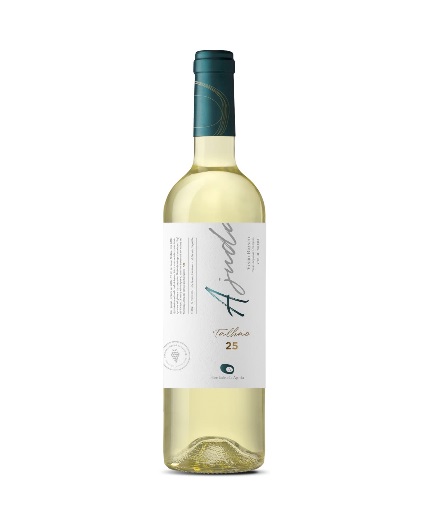 informatie Product Code		1WPJ02Land 				PortugalProducent  			Herdade da Ajuda Regio  			AlentejoKleur  			CitruskleurDruivensoort  	          Sauvignon Blanc en Semillon. Smaak   	Ananas, mandarijn, rijp fruit, mineralen en zacht in de mond.             Serveertip 			Als aperitief, kip, visgerechten en pasta’s Serveertemperatuur   	10°C Alcoholpercentage  	13,5%Bewaren  			12°C - 18°C  (kamertemperatuur)Afsluiting  			KurkInhoud			750 ML 